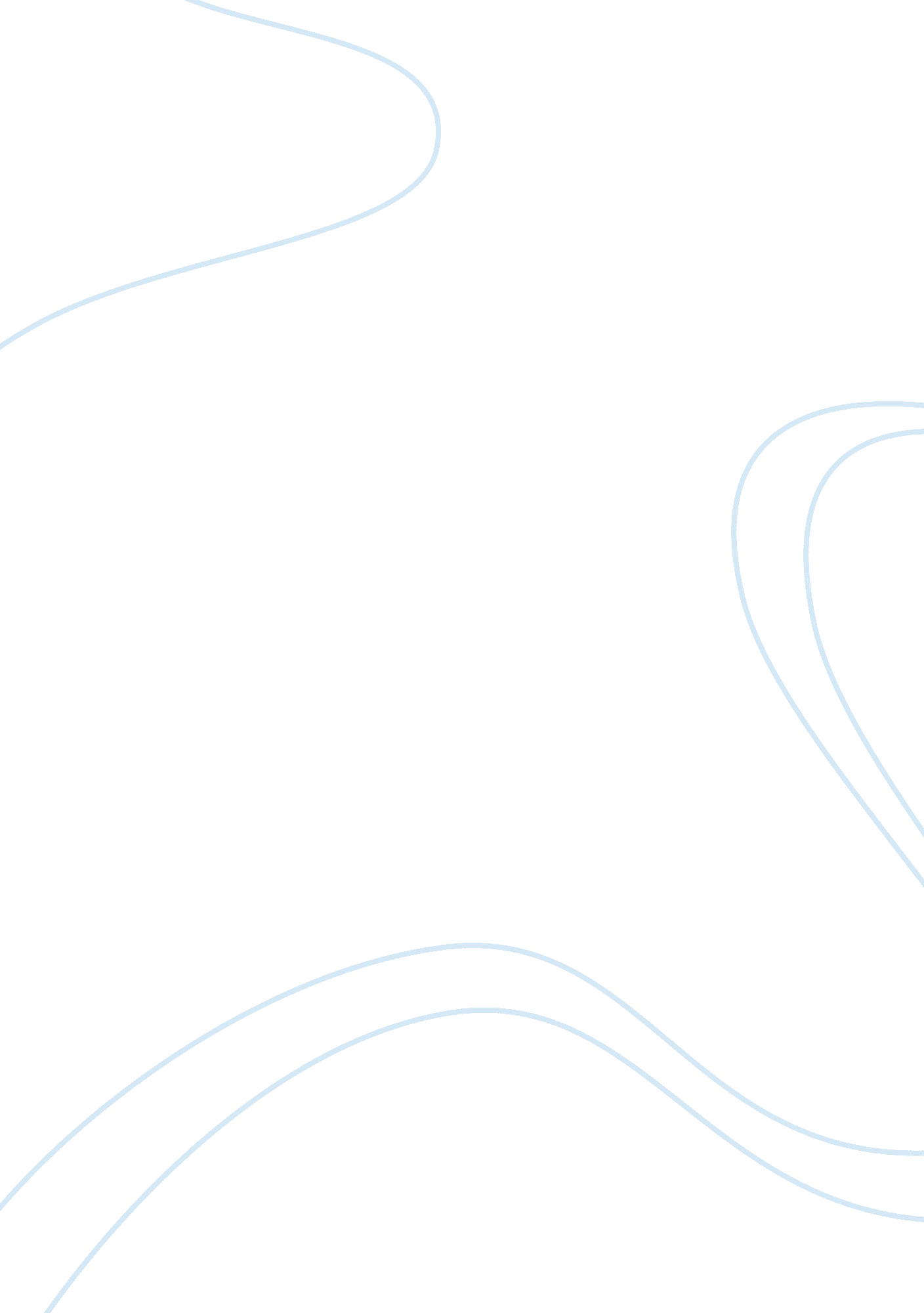 A model studentProfession, Student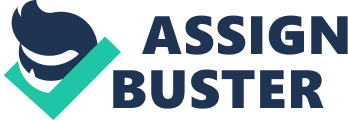 The purpose ofeducationis to produce ideal persons to face the responsibilities of the future. This aim can be achieved only when the students are sincere and they acquire education in the real sense. Just copying a few questions and passing the examination is not an education. A student can never be educated until and unless he does not put his heart and should to the cause of education. A student is a person, who devotes himself to the pursuits of knowledge and learning. It is, therefore, the first and foremost duty of an ideal student to seek knowledge. What should do to be an ideal student? The pursuit of knowledge demandshard workand full devotion. Unfortunately, students do not realize their duties. They have confined education. Their greatest purpose is to get a good grade in the examination by hook or by crook. They adopt all the foul means to get through the examinations. The ideal student enriches himself with knowledge. In practical life, only those students come out with the best colours, who had to acquire knowledge. An ideal student enjoys learning. He goes deep and deep in search of knowledge. He is not a bookworm. He knows that a healthy body is necessary for a healthy mind. He takes interest in all the activities that promote his physicalhealth. He goes to the playground with the same pleasure and enthusiasm with which he studies in the library. An ideal student is not unsocial. He loves his fellow students and takes part in all the collective activities. The ideal student respects and honours his teachers. He knows the place of teachers, who are opening the gate of glories for him. He is humble and obedient. The more he learns from his teachers, the more grateful he is to them. The more knowledge he gets, the more humble he becomes. An ideal student is not a frog in a well but a person with greater visions and ideals. He is regular and punctual. He does not participate in adverse and negative activities. He confines himself to his studies and task. He does not waste his time in useless deeds. He does not keep an association with such elements whose purpose is to damage the cause of education. He believes in simple and plain living. He is kind and generous. Theresponsibilityof a student school is very important. If something, where to happen to him/her the person’s life at school, could be majorly affected. There is a way through to help: the person can work at getting good grades, studying hard, and facing the consequences of his action. Some people say that their responsibility at school isn’t to be worried about, but it is, and here are few ways to help. First, is getting good grades. If students don’t have good grades, or the responsibility to get them, they can be in a lot of trouble. The student could be held back, have to take a summer school, or work much harder to get her grades up. If a student is held back it could really affect him from not getting into the college of choice, or even a chosen sport. Next, is a student needs to study hard. If a student doesn’t have the responsibility to study this it could easily affect something major such as a test or quiz score and get the person in a predicament. The consequences would be just as bad as not getting good grades and maybe even worse! Finally, is facing the consequences of a student’s action. When something does happen, such as not getting a good grade, or being held back, then a student should face it or something worse could happen. For example, if you fail a test you could retake it and try to do better. This could fix your grade problem and help you in a major way. These are the reasons students need responsibility at school: to get good grades, study hard, and have them face the consequences of their actions. If students did these things they would get a better education. It is estimated that nearly 15% of the total population of Pakistan consists of students. Invest in student education for the future The students, therefore, constitute a great potential force capable of leading a nation to great heights of progress or abyss of decadence. No wonder every nation spendsmoneyon their education and proper development. The future of every nation depends on its students. The primary duty of a student is to learn and acquire knowledge. Their main duty consists of improving their intellect and widening their mental capabilities. Unfortunately, many students forget this goal and spend their school days uselessly enjoying and idling away their time. Only later they realise the result of their folly. But then it is too late. School is the platform wherein students learn the good traits of life such as discipline, obedience, dutifulness, diligence, respectto elders, honesty, patriotism, etc. School provides numerous opportunities for the development of these qualities. It is the duty of every student to acquire these fine qualities of life which will enable him/ her to stand in good stead in the future. Another important duty of the students is to prepare them for thecareerthey want to pursue. It is in school life that the future career takes roots. During school life, one becomes aware of one’s abilities, limitations and the different professions available. Therefore, during this stage, they should make up their mind as to what they should become in life. School life is the right time to make a proper choice of one’s career. Students are the guardians of society. It is their duty to fight against all evils existing in society. They have a tremendous responsibility to see that injustice, inequality, oppression, exploitation, corruption, criminalisation of politics, communalism, casteism, misuse of public money, etc. , are done away with. Students have great strength to oppose these evils of society. Students also have a great responsibility to help out the less fortunate members of society by way of social work. They can offer great services by teaching illiterate children of nearby villages, building houses for the poor people of the locality, undertaking cleaning drives, creating public awareness on various social issues, etc. Students can also render valuable services to the nation at the time of calamities such as earthquakes, floods, severe drought and accidents. Students ought to takeleadershipin organising quick rescue work. In fact, student organisations such as NCC and scout troops have rendered praiseworthy services to the nations at the time of national emergencies in the past and I am sure they will continue to do so in the years to come. Thus, students can render valuable services to the cause of the nation. They can play a vital role in wiping out the various ills which throttle national progress and development and thereby set the nation on its rail. They are the true assets of a nation. It all depends on how we trim and tune these God-given resources to the benefit of the nation. 